  Экскурсия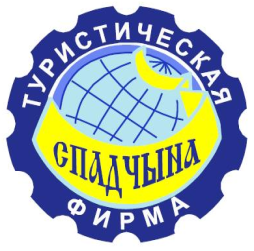 Новогодняя сказка в Беловежской пуще1 день (поезд)Наш адрес : Беларусь, г. Витебск , ул. Ленина , 64/1  тел/факс (375 212 ) 65 30 30 ; 65 60 60   МТС (37533)3065444; Velcom (37529)3358100                                      Подробности на сайте  www.spadchyna.byПрограмма тураДаты тура: 15.12/ 22.12/ 2017г.     05.01.2018г.1-ый день: Выезд из Витебска на поезде №657 в 17:56.2-ой день: Прибытие в Брест в 07:45. Встреча с гидом. Обзорная экскурсия по городу. Посещение территории мемориального комплекса «Брестская крепость - герой» (доп. плата). Отправление в Беловежскую пущу. Посещение музея природы «Беловежская пуща»(доп. плата), прогулка вдоль вольеров с оленями, кабанами, величественными зубрами  и другими дикими животными(доп. плата). Посещение  Резиденции Деда Мороза(доп. плата). В глубине заповедного леса находится самая  настоящая сказочная резиденция белорусского Деда Мороза и его внучки Снегурочки. А во дворе растет самая высокая в Европе сорокаметровая ель, которой уже 120 лет. Рядом с ветряной мельницей и волшебным колодцем расположилась аллея сказок, где представлены деревянные фигурки сказочных героев (Двенадцать месяцев,  Аленушка  и братец Иванушка, Емеля, Белоснежка и семь гномов и многие другие персонажи любимых сказок). Посетителей на протяжении всего пути сопровождает атмосфера волшебства и новогодних чудес. Есть в царстве Деда Мороза ветряная мельница, перемалывающая плохие поступки, волшебный колодец. После насыщенной прогулки можно посетить сувенирные лавочки, попробовать вкусного ароматного травяного чая  с горячими блинами. Следят за порядком в поместье Деда Мороза и Снегурочки два сказочных деревянных стражника - Дуб Дубович и Вяз Вязович. …Возвращение в Брест.  Отъезд в Витебск на поезде №658Брест - Витебск в 20:30.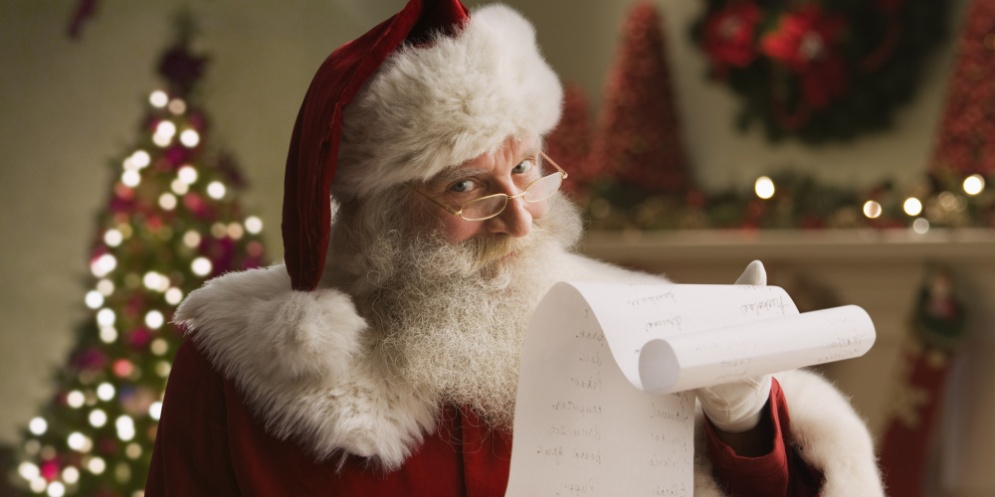 3-ий день: Прибытие в Витебск в 11:04.Стоимость:взрослые –  55 белорусских рублейдети до 10 лет –  40 белорусских рублей.В стоимость тура входитВ стоимость не включенытранспортное обслуживание по программе;услуги гида-сопровождающего;экскурсионное обслуживание по Бресту и Беловежской пуще;билеты на поездвходные билеты в музеи: полный –  14р. 0к., льготный –  11р. 0 к.постельное белье в поезде